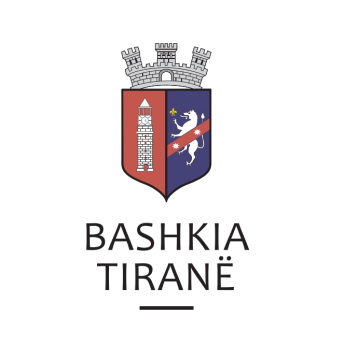      R  E  P U  B  L  I  K  A    E   S  H  Q  I  P  Ë  R  I  S  Ë
  BASHKIA TIRANË
DREJTORIA E PËRGJITHSHME PËR MARRËDHËNIET ME PUBLIKUN DHE JASHTË
DREJTORIA E KOMUNIKIMIT ME QYTETARËTLënda: Kërkesë për shpallje nga Gjykata e Rrethit Gjyqësor Lushnjë për z. Roland Xhevat Hamataj.Pranë Bashkisë Tiranë ka ardhur kërkesa për shpallje nga Gjykata e Rrethit Gjyqësor Lushnjë me nr. 97/597 (337) regjistri themeltar, datë 15.10.2019, protokolluar në Bashkinë Tiranë me nr. 39109 prot., datë 17.10.2019.Ju sqarojmë se kjo gjykatë dërgon shpallje se është zhvilluar gjykimi i çështjes civile që i përket:Paditës:             Nuredin SalatiTë paditur:       Artan Fuga, Bashkia LushnjëObjekti:            Detyrim pë njohje pronar me parashkrim fitues, etj. Data dhe ora e seancës:    18.11.2019, ora 10:00Drejtoria e Komunikimit me Qytetarët ka bërë të mundur afishimin e shpalljes për z. Roland Xhevat Hamataj, në tabelën e shpalljeve të Sektorit të Informimit dhe Shërbimeve për Qytetarët pranë Bashkisë Tiranë.     R  E  P U  B  L  I  K  A    E   S  H  Q  I  P  Ë  R  I  S  Ë
  BASHKIA TIRANË
DREJTORIA E PËRGJITHSHME PËR MARRËDHËNIET ME PUBLIKUN DHE JASHTË
DREJTORIA E KOMUNIKIMIT ME QYTETARËTLënda: Kërkesë për shpallje nga Gjykata e Rrethit Gjyqësor Lezhë për znj. Eglantina Hamzallari.  Pranë Bashkisë Tiranë ka ardhur kërkesa për shpallje nga Gjykata e Rrethit Gjyqësor Lezhë, me nr. 240 akti, datë 14.10.2019, protokolluar në institucionin tonë me nr. 39108 prot., datë 17.10.2019.Ju sqarojmë se kjo gjykatë dërgon për shpallje njoftimin për gjykimin të çështjes civile me palë:Paditës:                     Ferdinant HamzallariPaditur:                  Eglantina HamzallariObjekti :                 Zgjidhje martese.Data dhe ora e seancës:   05.11.2019, 11:00 Drejtoria e Komunikimit me Qytetarët ka bërë të mundur afishimin e shpalljes për znj. Eglantina Hamzallari, në tabelën e shpalljeve të Sektorit të Informimit dhe Shërbimeve për Qytetarët pranë Bashkisë Tiranë.     R  E  P U  B  L  I  K  A    E   S  H  Q  I  P  Ë  R  I  S  Ë
  BASHKIA TIRANË
DREJTORIA E PËRGJITHSHME PËR MARRËDHËNIET ME PUBLIKUN DHE JASHTË
DREJTORIA E KOMUNIKIMIT ME QYTETARËTLënda: Kërkesë për shpallje nga Gjykata e Rrethit Gjyqësor Fier për shoqërinë “Ionian Refining and Trading Company” - IRTC.Pranë Bashkisë së Tiranës kanë ardhur kërkesat për shpallje nga Gjykata e Rrethit Gjyqësor Fier, me nr. 1226, datë 14.10.2019, protokolluar në Bashkinë Tiranë me nr. 39107 prot., datë 17.10.2019.Ju sqarojmë se kjo gjykatë dërgon për shpallje njoftimin për gjykimin të çështjes administrative me palë:Paditës:         Dega e Doganës FierE Paditur:     E.G. Bailiff Services, Shoqëria “Tosk Energji” sh.a. TiranëObjekti:         Konstatim i pavlefshmërisë absolute të veprimeve përmbarimore.Drejtoria e Komunikimit me Qytetarët ka bërë të mundur afishimin e shpalljes për shoqërinë “Ionian Refining and Trading Company” - IRTC, në tabelën e shpalljeve të Sektorit të Informimit dhe Shërbimeve për Qytetarët pranë Bashkisë Tiranë.     R  E  P U  B  L  I  K  A    E   S  H  Q  I  P  Ë  R  I  S  Ë
  BASHKIA TIRANË
DREJTORIA E PËRGJITHSHME PËR MARRËDHËNIET ME PUBLIKUN DHE JASHTË
DREJTORIA E KOMUNIKIMIT ME QYTETARËTLënda: Kërkesë për shpallje nga Gjykata e Apelit Tiranë, për znj. Ermira Luga, znj. Lindita Domi, z. Halil Luga, znj. Semiha Dushku dhe z. Spartak Luga.Pranë Bashkisë Tiranë ka ardhur kërkesa për shpallje nga Gjykata e Apeli Tiranë, me nr. 34 akti, datë 16.10.2019, protokolluar në Bashkinë Tiranë me nr. 39106 prot., datë 17.10.2019.Ju sqarojmë se kjo gjykatë dërgon për shpallje gjykimin e çështjes penale me palë:Paditës:              Flamur CallikuTë paditur:       Sefer Lika, Ermira Luga, Lindita Domi, Halil Luga, etj.Objekti:            Pavlefshmëri veprimi juridik.Drejtoria e Komunikimit me Qytetarët ka bërë të mundur afishimin e shpalljes për znj. Ermira Luga, znj. Lindita Domi, z. Halil Luga, znj. Semiha Dushku dhe z. Spartak Luga, në tabelën e shpalljeve të Sektorit të Informimit dhe Shërbimeve për Qytetarët pranë Bashkisë Tiranë.     R  E  P U  B  L  I  K  A    E   S  H  Q  I  P  Ë  R  I  S  Ë
  BASHKIA TIRANË
DREJTORIA E PËRGJITHSHME PËR MARRËDHËNIET ME PUBLIKUN DHE JASHTË
DREJTORIA E KOMUNIKIMIT ME QYTETARËTLënda: Kërkesë për shpallje nga Gjykata e Rrethit Gjyqësor Tiranë, Dhoma Penale për z. Raimondo Chiodo.Pranë Bashkisë Tiranë ka ardhur kërkesa për shpallje nga Gjykata e Rrethit Gjyqësor Tiranë, Dhoma Penale, me nr. 2274 regj. themeltar, datë 20.06.2018, protokolluar në Bashkinë Tiranë me nr. 39105 prot., datë 17.10.2019.Ju sqarojmë se kjo gjykatë dërgon për shpallje gjykimin e çështjes penale me palë:Kërkues:              Prokuroria e Rrethit Gjyqësor TiranëI Pandehur:       Raimondo ChiodoAkuzuar:            Për kryerjen e veprës penale “Vjedhja duke shpërdoruar detyrën”.Data dhe ora e seancës:  29.10.2019, 11:00Drejtoria e Komunikimit me Qytetarët ka bërë të mundur afishimin e shpalljes për z. Raimondo Chiodo, në tabelën e shpalljeve të Sektorit të Informimit dhe Shërbimeve për Qytetarët pranë Bashkisë Tiranë.     R  E  P U  B  L  I  K  A    E   S  H  Q  I  P  Ë  R  I  S  Ë
  BASHKIA TIRANË
DREJTORIA E PËRGJITHSHME PËR MARRËDHËNIET ME PUBLIKUN DHE JASHTË
DREJTORIA E KOMUNIKIMIT ME QYTETARËTLënda: Kërkesë për shpallje nga Gjykata e Rrethit Gjyqësor Tiranë, për z. Fitor Omeri.Pranë Bashkisë Tiranë ka ardhur kërkesa për shpallje nga Gjykata e Rrethit Gjyqësor Tiranë, me nr. 750 akti, datë 15.10.2019, protokolluar në Bashkinë Tiranë me nr. 39104 prot., datë 17.10.2019.Ju sqarojmë se kjo gjykatë dërgon për shpallje gjykimin e çështjes penale me palë:Kërkues:              Prokuroria e Rrethit Gjyqësor TiranëObjekti:              Revokim vendimi, etj.Data dhe ora e seancës:  29.10.2019, 09:30Drejtoria e Komunikimit me Qytetarët ka bërë të mundur afishimin e shpalljes për z. Fitor Omeri, në tabelën e shpalljeve të Sektorit të Informimit dhe Shërbimeve për Qytetarët pranë Bashkisë Tiranë.     R  E  P U  B  L  I  K  A    E   S  H  Q  I  P  Ë  R  I  S  Ë
  BASHKIA TIRANË
DREJTORIA E PËRGJITHSHME PËR MARRËDHËNIET ME PUBLIKUN DHE JASHTË
DREJTORIA E KOMUNIKIMIT ME QYTETARËTLënda: Kërkesë për shpallje nga Gjykata e Rrethit Gjyqësor Tiranë, Dhoma Penale për z. Kreshnik Bozho.Pranë Bashkisë Tiranë ka ardhur kërkesa për shpallje nga Gjykata e Rrethit Gjyqësor Tiranë, Dhoma Penale, me nr. 3645 A, datë 16.10.2019, protokolluar në institucionin tonë me nr. 39103 prot., datë 17.10.2019.Ju sqarojmë se kjo gjykatë dërgon për shpallje gjykimin e çështjes penale me palë:Të Kallëzuarit:   Kreshnik BozhoObjekti:               Pushimin e çështjes penale, etj.Drejtoria e Komunikimit me Qytetarët ka bërë të mundur afishimin e shpalljes për z. Kreshnik Bozho, në tabelën e shpalljeve të Sektorit të Informimit dhe Shërbimeve për Qytetarët pranë Bashkisë Tiranë.